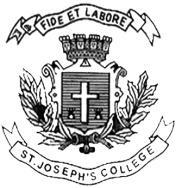 ST. JOSEPH’S COLLEGE (AUTONOMOUS), BENGALURU - 27       	  BA END-SEMESTER EXAMINATION JULY/AUGUST 2022          TS 221 – Theatre Studies - II              This paper contains 1 printed page and two partsTime: 2 Hours                                                                                         Max. Marks: 60SECTION-AAnswer ANY TWO of the following questions in 150 words each: (2X10=20)Why do the Talking Flames appear in Karnad’s play Nagamandala? Do you think the names Rani and Appanna have any significance in the play?Comment on Kurudavva’s role in Nagamandala?SECTION-BAnswer ANY ONE of the following questions in 200-250 words : (15 marks)Examine the idea that Nagamandala is written with a full awareness of the interplay of marga and desi in Indian culture.Does caste appear in any way in the play Nagamandala? Is Karnad guilty of privileging gender over caste in this play?SECTION CAnswer the following as directed:If you had to organise an open air staging of Nagamandala at the Banyan Tree in the Science Block, how would you utilise the space? What adjustments would you need to make to create an effective performance space? Provide a diagram to explain your ideas. Answer in about 200 words. (15 marks)If the anthill from which Naga emerges could speak, what would it say about Naga? Answer in about 150 words. (10 marks)---------x---------x---------